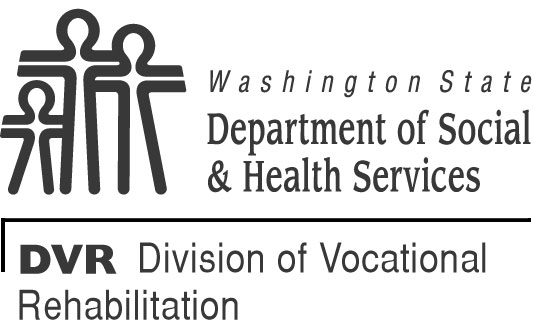 	STATE OF 	DEPARTMENT OF SOCIAL AND HEALTH SERVICES	DIVISION OF V OCATIONAL REHABILITATION	Customer Internship Program	Attendance Log and Billing Invoice	STATE OF 	DEPARTMENT OF SOCIAL AND HEALTH SERVICES	DIVISION OF V OCATIONAL REHABILITATION	Customer Internship Program	Attendance Log and Billing Invoice	STATE OF 	DEPARTMENT OF SOCIAL AND HEALTH SERVICES	DIVISION OF V OCATIONAL REHABILITATION	Customer Internship Program	Attendance Log and Billing Invoice	STATE OF 	DEPARTMENT OF SOCIAL AND HEALTH SERVICES	DIVISION OF V OCATIONAL REHABILITATION	Customer Internship Program	Attendance Log and Billing Invoice	STATE OF 	DEPARTMENT OF SOCIAL AND HEALTH SERVICES	DIVISION OF V OCATIONAL REHABILITATION	Customer Internship Program	Attendance Log and Billing InvoiceThis form may be used by the host employer to track the hours worked, and wages/salary paid, to the intern. If the host employer chooses, they can use their own invoice. This form or the host employer’s invoice is submitted on a monthly basis to the DVR counselor at the time of billing.This form may be used by the host employer to track the hours worked, and wages/salary paid, to the intern. If the host employer chooses, they can use their own invoice. This form or the host employer’s invoice is submitted on a monthly basis to the DVR counselor at the time of billing.This form may be used by the host employer to track the hours worked, and wages/salary paid, to the intern. If the host employer chooses, they can use their own invoice. This form or the host employer’s invoice is submitted on a monthly basis to the DVR counselor at the time of billing.This form may be used by the host employer to track the hours worked, and wages/salary paid, to the intern. If the host employer chooses, they can use their own invoice. This form or the host employer’s invoice is submitted on a monthly basis to the DVR counselor at the time of billing.This form may be used by the host employer to track the hours worked, and wages/salary paid, to the intern. If the host employer chooses, they can use their own invoice. This form or the host employer’s invoice is submitted on a monthly basis to the DVR counselor at the time of billing.This form may be used by the host employer to track the hours worked, and wages/salary paid, to the intern. If the host employer chooses, they can use their own invoice. This form or the host employer’s invoice is submitted on a monthly basis to the DVR counselor at the time of billing.This form may be used by the host employer to track the hours worked, and wages/salary paid, to the intern. If the host employer chooses, they can use their own invoice. This form or the host employer’s invoice is submitted on a monthly basis to the DVR counselor at the time of billing.INTERN’S NAMEINTERN’S NAMEINTERN’S NAMEINTERN’S NAMEMONTHMONTHMONTHHOST EMPLOYER’S NAMEHOST EMPLOYER’S NAMEHOST EMPLOYER’S NAMEHOST EMPLOYER’S NAMEAFP NUMBERAFP NUMBERAFP NUMBERHOST EMPLOYER’S ADDRESSHOST EMPLOYER’S ADDRESSHOST EMPLOYER’S ADDRESSHOST EMPLOYER’S ADDRESSHOST EMPLOYER’S ADDRESSHOST EMPLOYER’S ADDRESSHOST EMPLOYER’S ADDRESSTotal amount billed to DVR for this month:  $     	Total amount billed to DVR for this month:  $     	Total amount billed to DVR for this month:  $     	Total amount billed to DVR for this month:  $     	Total amount billed to DVR for this month:  $     	Total amount billed to DVR for this month:  $     	Total amount billed to DVR for this month:  $     	DATEHOURS WORKEDHOURS WORKEDHOURS WORKEDDATEHOURS WORKEDHOURS WORKEDDATESTART TIMESTART TIMEEND TIMEDATESTART TIMEEND TIMETOTAL WAGES$      TOTAL WAGES$      TOTAL WAGES$      PAYROLL TAXES$      PAYROLL TAXES$      WORKER’S COMPENSATION$      WORKER’S COMPENSATION$      SUBMITTED BY:  NAME	SIGNATURE	DATESUBMITTED BY:  NAME	SIGNATURE	DATESUBMITTED BY:  NAME	SIGNATURE	DATESUBMITTED BY:  NAME	SIGNATURE	DATESUBMITTED BY:  NAME	SIGNATURE	DATESUBMITTED BY:  NAME	SIGNATURE	DATESUBMITTED BY:  NAME	SIGNATURE	DATE